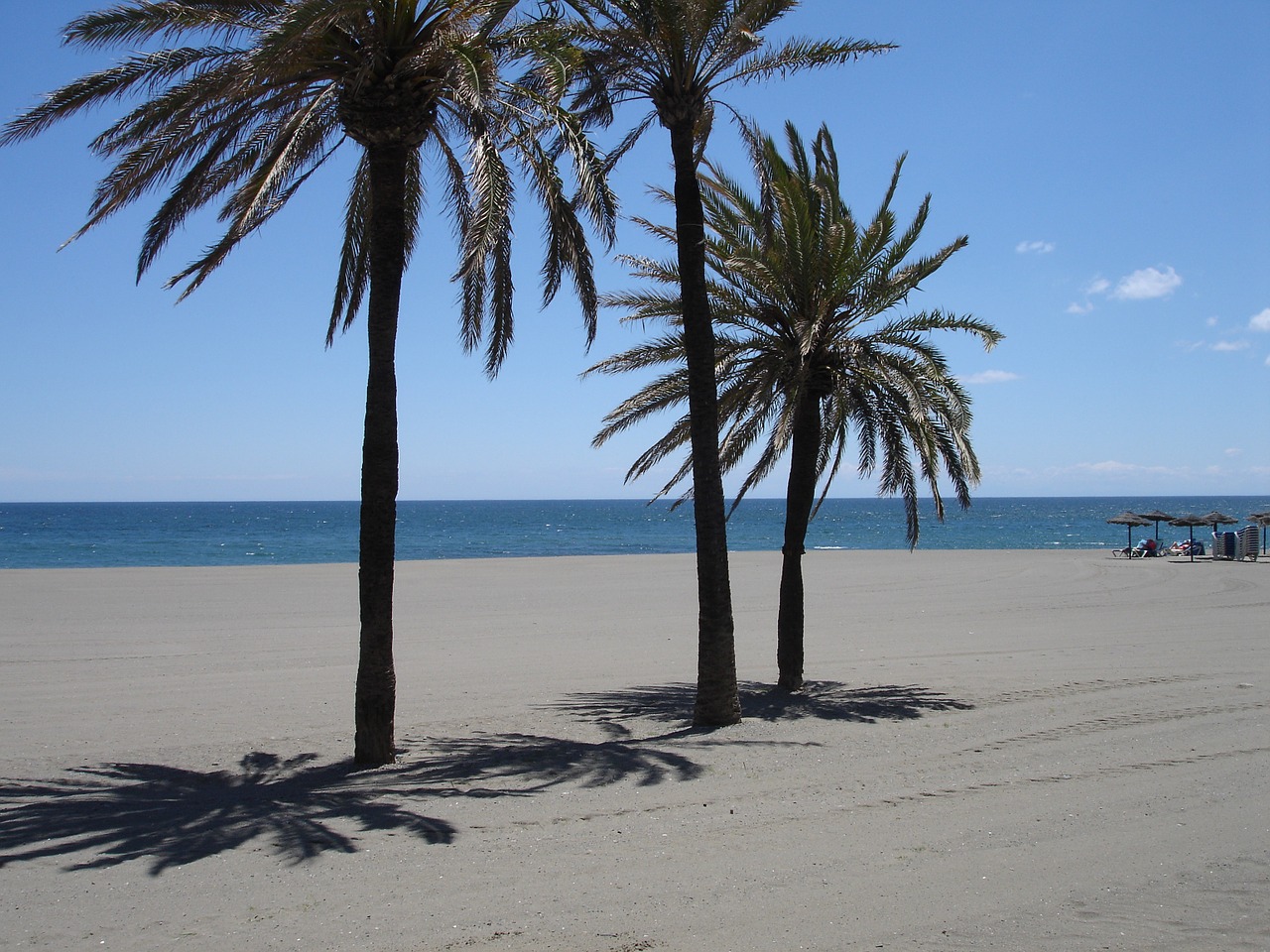 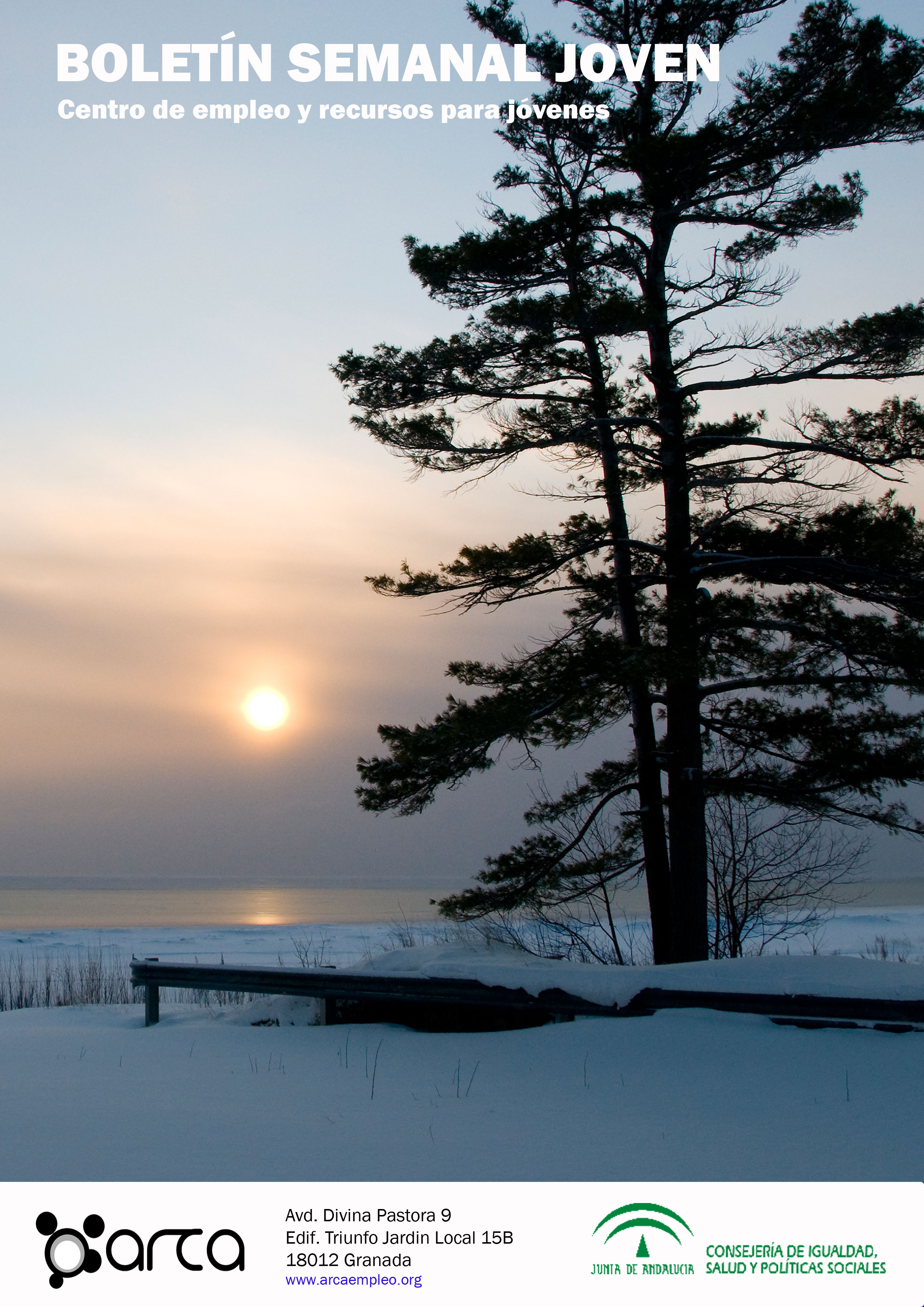 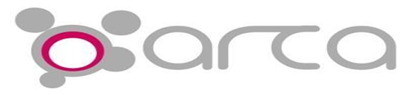 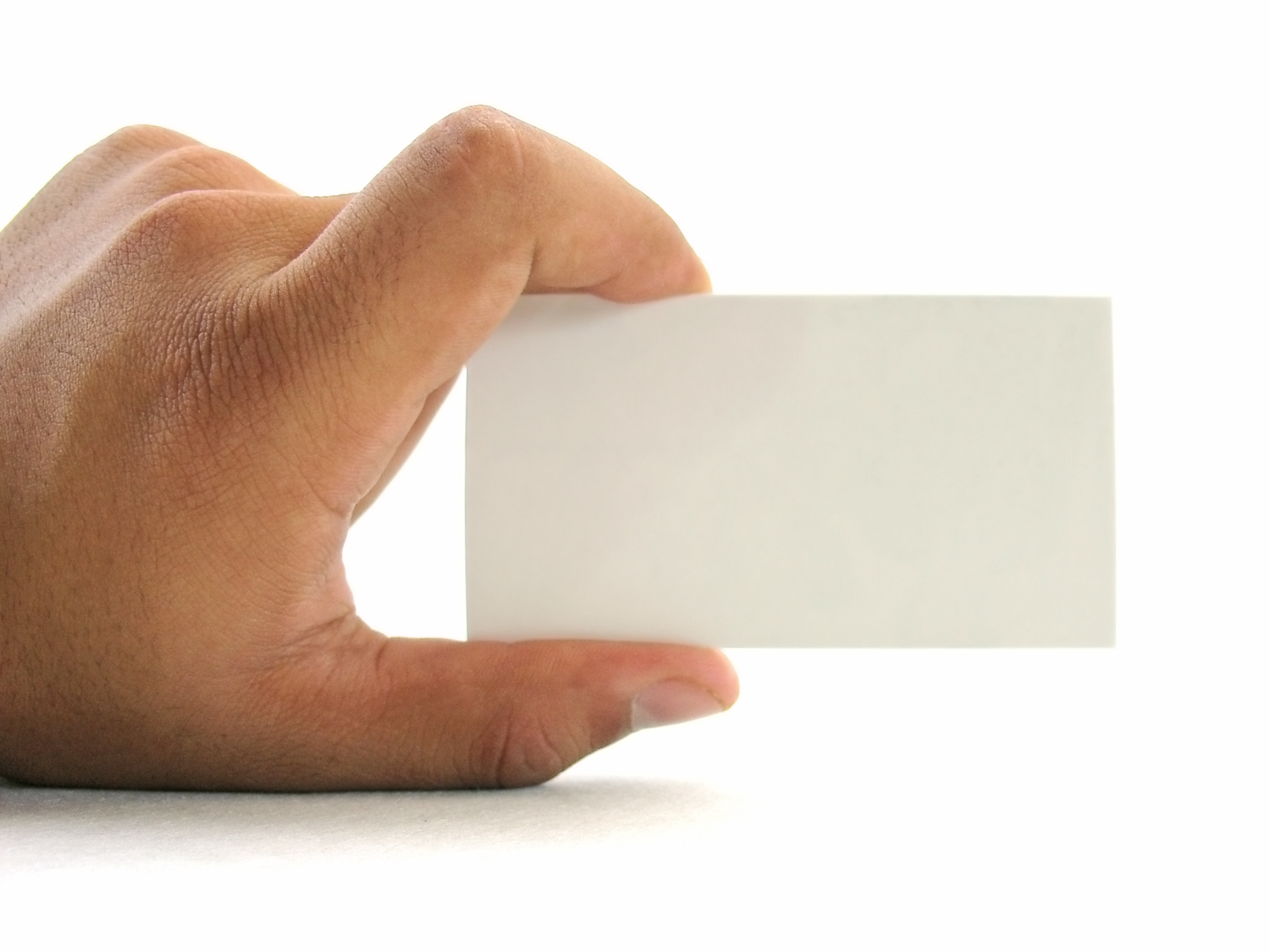 CUALQUIER TRABAJADOR PODRÁ COMPATIBILIZAR LA PRESTACIÓN DEL PARO CON UN EMPLEO AUTÓNOMO DURANTE 6 MESES ENTREVISTAS Fuente: http://www.rtve.es/noticias/20150910/cualquier-trabajador-podra-compatibilizar-prestacion-del-paro-empleo-autonomo-durante-6-meses/1215660.shtmlCualquier trabajador con derecho a percibir una prestación por desempleo podrá compatibilizar el cobro de esa ayuda con un trabajo como autónomo durante sus primeros seis meses de actividad, una posibilidad que se reservaba hasta ahora a los menores de 30 años. Ése es uno de los cambios introducidos por la nueva Ley de Fomento del Trabajo Autónomo y de la Economía Social publicada este jueves por el Boletín Oficial del Estado (BOE) y que entrará en vigor el próximo 10 de octubre.Esta ley modifica y actualiza toda la normativa en materia de autoempleo y adopta medidas de promoción del trabajo autónomo y de la economía social, un sector en el que se incluyen cooperativas, sociedades laborales, centros especiales de empleo, empresas de inserción, fundaciones, asociaciones, mutualidades y cofradías de pescadores.La Unión de Profesionales y Trabajadores Autónomos (UPTA) calcula que esta ley permitirá el alta de al menos 30.000 nuevos autónomos hasta fin de este año. Por su parte, el Ministerio de Empleo estima que el autoempleo podría aumentar en 550.000 personas desde ahora hasta 2019.Plazo de solicitud y exclusionesPara poder acogerse a esta posibilidad, se tendrá que solicitar al servicio público de empleo correspondiente en los 15 días siguientes al inicio de la actividad por cuenta propia. Sin esa solicitud dentro de plazo, el trabajador no podrá compatibilizar ambas cosas.Además, según recoge la ley, durante esa compatibilización, "no se exigirá al beneficiario de esa prestación que cumpla con las obligaciones como demandante de empleo", como la de fichar regularmente en las oficinas de empleo o cumplir con las actividades de formación que se asignen.No podrán compatibilizar la ayuda y el trabajo autónomo las personas cuyo último empleo haya sido también por cuenta propia, quienes se hayan beneficiado de una compatibilización igual en los 24 meses inmediatamente anteriores ni quienes hayan cobrado en un pago único la prestación por desempleo en los dos años previos.También se excluye de esta posibilidad a quienes se den de alta como autónomos y firmen un contrato para realizar su actividad profesional con un empleador para el que hayan trabajado por cuenta ajena justo antes de quedarse en paro.Para favorecer la seguridad del emprendedor y facilitarle una segunda oportunidad, los trabajadores que compatibilicen la prestación con su actividad como autónomo contarán con 60 meses (5 años) antes de que se extinga su derecho a lo que le quede de la prestación por desempleo. Hasta ahora ese plazo era de sólo 24 meses.Además, si dentro de esos 60 meses, dejase de trabajar como autónomo y tuviese derecho a percibir la protección por cese de actividad, el trabajador podrá elegir si cobra esa ayuda o reabre el derecho a la prestación por desempleo suspendida.Contratación de un trabajador para poder conciliarOtra de las novedades de la ley es la posibilidad de que los autónomos económicamente dependientes -aquellos que perciben al menos el 75% de sus ingresos de un único cliente o empresa- puedan contratar un trabajador interino en determinadas circunstancias relacionadas con la conciliación de la vida familiar y laboral.Según el texto legal, se permite esa contratación "en aquellos supuestos en los que la interrupción de la actividad por causas vinculadas a la conciliación de su actividad profesional con su vida familiar pudiese ocasionar la resolución del contrato con su cliente".Esa modificación -anunciada el pasado mes de abril- se concreta ahora para los casos de trabajadores autónomos por riesgos durante el embarazo o la lactancia materna de un menor de nueve meses; por descansos por maternidad, paternidad, adopción o acogimiento; por cuidado de menores de 7 años que tengan a su cargo, y por tener a su cargo un familiar en situación de dependencia o con una discapacidad igual o superior al 33%.Aunque concurran dos o más de esos supuestos, la ley especifica que sólo podrá contratarse un único trabajador.La ley advierte que "finalizada la causa que dió lugar a dicha contratación", un trabajador autónomo tendrá que esperar 12 meses para poder hacer un nuevo contrato por cualquiera de esas causas previstas. Sólo podría hacerse antes de ese plazo en dos casos: riesgo en el embarazo o la lactancia, y descanso por maternidad, paternidad, adopción o acogida.Además, la nueva norma también recoge que los trabajadores autónomos sustituidos por alguno de esos dos supuestos una bonificación del 100% de la cotización mínima obligatoria durante el tiempo que dure su suspensión de actividad.Una tarifa plana de 50 eurosPor otro lado, la norma publicada en el BOE fija la tarifa plana para autónomos en 50 euros mensuales durante los primeros seis meses para aquellos trabajadores por cuenta propia que opten por cotizar por la base mínima que les corresponda. Esta cuota sólo se aplicará a quienes no hayan estado dados de alta como autónomos en los 5 años anteriores.Los autónomos que prefieran cotizar con una base superior contarán con una bonificación del 80% de la cuota en los primeros seis meses.Independientemente de la base de cotización elegida y pasado ese período inicial, la cuota por contingencias comunes se reducirá a la mitad en el medio año siguiente, para rebajarse en un 30% en el posterior período de seis meses.Si el trabajador es menor de 30 años (35 años en el caso de las mujeres), contará con una bonificación adicional del 30% en esos 12 meses que siguen al final de la tarifa plana.Esos 50 euros mensuales se extenderán por un plazo de 12 meses en el caso de personas con discapacidad y víctimas del terrorismo y de violencia de género.Por último, la nueva normativa extiende, con independencia de la edad del solicitante, la posibilidad de capitalizar hasta el 100% de la prestación por desempleo para facilitar la inversión y los gastos iniciales de la apertura de un negocio.Bonificaciones para incorporarse a la economía socialPor otro lado, para facilitar la incorporación de nuevos socios a la economía social, la ley amplía las bonificaciones a todos los tramos de edad.Para los mayores de 30 años (35 años con discapacidad igual o superior al 33%) se crea una bonificación de 800 euros anuales en las cuotas empresariales durante un máximo de tres años.En el caso de los menores de 30 años, la cuantía de la bonificación se amplía a 1.650 euros durante el primer año.Por su parte, las empresas de inserción que contraten a personas en situación de exclusión social mantienen una bonificación de 850 euros anuales durante un máximo de tres años. (1.650 euros si son menores de 30 años, o de 35 años si tienen discapacidad reconocida del 33%).La nueva ley pretende, igualmente, apoyar a los trabajadores con mayores dificultades para incorporarse al mercado laboral, por lo que recoge una nueva bonificación en las cuotas empresariales para los trabajadores de empresas ordinarias que procedan de empresas de inserción. Así, la bonificación pasará de los 600 previstos en la actualidad (o 500 euros en caso de contratos temporales) a 1.650 euros el primer año.Además, en el nuevo texto se reconoce a los centros especiales de empleo y a las empresas de inserción como entidades prestadoras de servicios de interés económico general. Ello les permitirá ampliar hasta los 500.000 euros la cuantía que pueden recibir en concepto de subvenciones en un período de tres años.OPORTUNIDADES DE TRABAJO Y TALLERES A PARTIR DE ESTE MIÉRCOLES EN EL FORO DE ACTIVACIÓN DE EMPLEO DE MADRIDFuente: http://www.portalparados.es/iniciativa/32143/Oportunidades-de-trabajo-y-talleres-a-partir-de-este-miercoles-en-el-Foro-de-Activacion-de-Empleo-de-MadridEl miércoles se inaugurará el Foro de Activación de Empleo 2015, una iniciativa organizada por la Comunidad de Madrid que pretende poner en contacto a empresas y demandantes de empleo de la región para que estos puedan acceder a ofertas de puestos de trabajo o prácticas remuneradas.Este encuentro tendrá lugar durante los días 23 y 24 de septiembre en la Feria de Madrid (Ifema), donde se sucederán más de 80 talleres y conferencias con el objetivo de lograr mejorar las habilidades profesionales de los asistentes, según ha informado el Ejecutivo regional en un comunicado de prensa.Bajo el lema "En la Comunidad de Madrid apostamos por el empleo", un gran número de compañías de diversos sectores, como la aeronáutica, la banca, la industria alimentaria, la hostelería o la consultoría, participarán en este encuentro para buscar candidatos para los puestos de trabajo que ofertan.La entrada al Foro será gratuita y ya es posible descargar el documento que permite acceder al evento en su página web (www.foroactivacionempleo.com), donde los usuarios también podrán registrarse y enviar su currículo.Foro Activación de Empleo será inaugurado el próximo miércoles, 23 de septiembre, por la consejera de Economía, Empleo y Hacienda, Engracia Hidalgo, junto al presidente de la Cámara Oficial de Comercio, Industria y Servicios de Madrid, Arturo Fernández, y el presidente Ejecutivo de IFEMA, Luis Eduardo Cortés, entre otras autoridades. BURGER KING ESPERA CREAR MIL PUESTOS DE TRABAJO EN ESPAÑA CON LA APERTURA DE 50 NUEVOS RESTAURANTESFuente:http://www.portalparados.es/actualidad/32109/2015/09/16/Burger-King-espera-crear-mil-puestos-de-trabajo-en-Espana-con-la-apertura-de-50-nuevos-restaurantes?utm_medium=facebook&utm_source=twitterfeedUno de los mayores gigantes de comida rápida, Burger King, acaba de anunciar la apertura de 50 establecimientos en España, que traerán consigo la creación de unos 1.000 empleos. Así lo ha explicado este martes el director de desarrollo de franquicias de la región mediterránea de la compañía, Theo Camurça.Uno de los mayores gigantes de comida rápida, Burger King, acaba de anunciar la apertura de 50 establecimientos en España, que traerán consigo la creación de unos 1.000 empleos. Así lo ha explicado este martes el director de desarrollo de franquicias de la región mediterránea de la compañía, Theo Camurça. “El año pasado abrimos más de 50 tiendas y esperamos repetir este hecho durante 2015″, ha detallado Camurça en la presentación de la edición limitada de un vino tinto, el Whopper Wine, que acaba de lanzar la compañía para celebrar sus 40 años en Europa y España. Además, ha asegurado que España es un “mercado prioritario” para la cadena de restaurantes, “el número tres a nivel mundial”, tras Estados Unidos y Alemania.Con ello, la compañía calcula que generará mil nuevos empleos en nuestro país, que se suman a los otros mil que ya crearon durante el año 2014, dando trabajo a 18.000 personas en total en España.Según ha explicado Camurça, Burger King cuenta con tres principales franquiciados en España: Megafoods, Quick Meals Ibérica y Kam Consulting, que generan de “entre 20 a 30 empleados por tienda”. Además, la compañía cuenta en el país con más de 200 restaurantes que ofrecen comida a domicilio. No obstante, Camurça ha señalado que “es una plataforma que estamos desarrollando todavía”.Según puedes leer en su web, los responsables de Burguer King te sugieren que acudas a tu restaurante más cercano de la compañía para dejar tu currículum.SERVICIO ANDALUZ DE EMPLEOFuente: http://www.juntadeandalucia.es/servicioandaluzdeempleo/web/websae/portal/es/index.htmlEn la Oficina Virtual de Empleo podrás encontrar puestos de trabajo vacantes para la CC.AA. DE ANDALUCÍA. SI TE INTERESA ALGUNO DE ESTOS TRABAJOS…MODOS DE USO  ¿CÓMO REGISTRARTE COMO DEMANDANTE DEL PUESTO? Debes colgar tu currículum en la Oficina Virtual de Empleo, dentro de la pestaña de “BUSCAR EMPLEO” y luego pinchando en “TU CURRÍCULUM”Una vez tienes hecho y guardado tu currículum,  en el “TABLÓN DE ANUNCIOS” del “INICIO” de la página, pincha la nota de “puestos disponibles”. Selecciona la búsqueda de empleo que estés buscando, en “PALABRA CLAVE”, puedes poner la localidad donde quieras buscar el trabajo o de Andalucía en general. Una vez en la lista de puestos de trabajo que se ofertan, pincha el que te interese. Para registrarte como demandante, pincha “ENVIAR CURRÍCULUM”.AGENCIAS DE COLOCACIÓNUNIVERSIDAD DE GRANADAFuente: http://empleo2.ugr.es/ofertas/empleo MODOS DE USOPincha en la oferta que te interese.Para poder solicitar la misma primero debes de estar inscrito en la Agencia de Colocación.Una vez inscrito, las personas interesadas pueden enviar su C.V. a: empleo@ugr.es indicando en el asunto el mensaje la referencia.PORTALES DE EMPLEO TRABAJOS.COMFuente: http://www.trabajos.comMODOS DE USO  ¿CÓMO REGISTRARTE COMO DEMANDANTE DEL PUESTO? TRABAJOS.COM es una bolsa de empleo con más de 30.000 ofertas de trabajo. Tiene la peculiaridad de que hace selección de las noticias que salen en prensa, así que amplía aun más la oferta laboral.Entra en Regístrate e introduce tu CV, así podrás responder a la oferta que desees.COMPUTRABAJO.ESFuente: http://www.computrabajo.esMODOS DE USO  ¿CÓMO REGISTRARTE COMO DEMANDANTE DEL PUESTO? COMPUTRABAJO es un portal de empleo que no actúa como intermediario de ofertas, por tanto no hace falta registrar el currículum en la página. Si te interesa alguna de las ofertas que aparecen, debes contactar con la empresa que la oferta a través del teléfono o correo electrónico que aparecerá en los datos  de la oferta. INFOJOBS.NETFuente: www.infojobs.netMODOS DE USO  ¿CÓMO REGISTRARTE COMO DEMANDANTE DEL PUESTO? Infojobs es un portal de empleo con ofertas generales, pero principalmente, están relacionadas con el marketing y los sectores comerciales. Puedes darte de alta gratuitamente insertando tu currículum y registrándote en las ofertas que te interesen. Ofertas de empleoADECCOFuente: www.adecco.esMODOS DE USO  ¿CÓMO REGISTRARTE COMO DEMANDANTE DEL PUESTO? Adecco es una empresa de trabajo temporal con ofertas generales. Puedes darte de alta accede a “Buscar trabajo”, selecciona “registra tu CV”, y a continuación “nuevo usuario”, así podrás registrarte en las ofertas que más te interesen.RANDSTADFuente: www.randstad.esMODOS DE USO  ¿CÓMO REGISTRARTE COMO DEMANDANTE DEL PUESTO? Randstad es una empresa de trabajo temporal con ofertas generales.Para registrarte selecciona “Ir a candidatos” y a continuación “Hazte Randstad”, de esta manera  podrás inscribirte en las ofertas que te interesen. OFERTA DE EMPLEO PÚBLICO060 – Boletín Empleo Público Fuente: http://administracion.gob.es/pag_Home/empleoBecas/empleo/buscador.html#.VXrIHPntmkoÇ2.1. FORMACIÓN PROFESIONAL PARA EL EMPLEOFuente: http://www.juntadeandalucia.es/educacion/webportal/web/formacion-profesional-empleoAlgunos de los cursos que aparecen en la página web de la Oficina Virtual de Empleo no están actualizados. Recomendamos que si están interesados se pongan en contacto con la entidad que los imparte para asegurarse de que están en vigor.Cursos disponibles: Prioritariamente para personas desempleadasPLANES INTERSECTORIALES DE FORMACION PROFESIONAL PARA EL EMPLEO CEOE Y CEPYME 2014- 2015. CONFEDERACIÓN GRANADINA DE EMPRESARIOS.Fuente: http://www.cge.es/upload/convenios_colabora/21964CURSOS%20CGE%202015_DEF.pdfLa Confederación Granadina de Empresarios (CGE) en colaboración con la Confederación Española de Organizaciones Empresariales (CEOE) y la Confederación Española para la Pequeña y Mediana Empresa (CEPYME), ha abierto el plazo de los nuevos Planes Intersectoriales de Formación Profesional para el Empleo CEOE y CEPYME 2015, dirigidos prioritariamente a trabajadores ocupados y con un cupo reservado para desempleados. Estos Programas de Formación tienen carácter gratuito, al encontrarse financiados por el Servicio Público de Empleo Estatal. Los cursos van destinados a trabajadores por cuenta ajena, autónomos y desempleados. Se podrá solicitar un curso de CEOE por persona. Si ha realizado algún curso de CEOE o de CEPYME correspondiente a la convocatoria 2014- 2015, deberá ponerlo en conocimiento del Departamento de Formación. Para cualquier información complementaria: Confederación Granadina de Empresarios C/ Maestro Montero, 23 18004 Granada Teléfono: 958 535041 mfajardo@cge.esPROGRAMACION DE CURSOS PLAN INTERSECTORIAL CEOE - CEPYME MODALIDAD MIXTADESARROLLO PROFESIONAL 60 HORAS (15h presenciales / 45 teleformación) Inicio: 19/10/2015 FIN: 27 /11/20145 GESTION DE PROYECTOS DE INNOVACIÓN 59 HORAS (9h presenciales /50 teleformación) Inicio: 19/10/2015 FIN: 26/11/2015 CREACION DE STAR UP’S 60 HORAS (15h presenciales / 45 teleformación) Inicio: 19/10/2015 FIN: 11 /12/2015 NUEVOS MERCADOS PARA PYMES 60 HORAS (15h presenciales /45 teleformación) Inicio: 19/10/2015 FIN: 11/12/2015 MODALIDAD PRESENCIAL CÓMO ATERRIZAR LAS IDEAS PARA EMPRENDER UN NEGOCIO 6 HORAS Inicio: 9/10/2015 DE: 17.00H -21.00H Fin: 10/10/2015 DE 17.00H -21.00H MI NEGOCIO SE HA QUEDADO PEQUEÑO 6 HORAS Inicio: 11/10/2015DE: 17.00H -21.00H Fin: 12/10/2015 DE 17.00H -21.00H2.2. FORMACIÓN COMPLEMENTARIAIDIOMAS: ABIERTO PLAZO DE PREINSCRPCION PROGRAMA THAT´S ENGLISH!Fuente: http://www.juntadeandalucia.es/educacion/webportal/web/educacion-permanente/thats-englishEl Programa That’s English! es producto del convenio del Ministerio de Educación y la Consejería de Educación de la Junta de Andalucía para la enseñanza del inglés mediante un curso de autoaprendizaje con seguimiento presencial voluntario.Las enseñanzas que se imparten son las correspondientes a los Niveles Básico (A2) e Intermedio (B1) del idioma inglés de Escuelas Oficiales de Idiomas (EE.OO.II), con las oportunas adaptaciones curriculares.

El programa se imparte en Institutos de Enseñanza Secundaria y Escuelas Oficiales de Idiomas, refiriéndonos en adelante a dichos centros como Centros de Docencia. Asimismo,  la administración del programa se gestiona desde algunas Escuelas Oficiales de Idiomas, refiriéndonos a las mismas en adelante como Centros de Gestión.El precio del curso 2015-16, como norma general, es de 182 €  (inscripción y material de trabajo incluidos). Para el seguimiento del curso se ofrece al alumno material didáctico de autoaprendizaje. El alumnado también tiene a su disposición sesiones presenciales de tutoría voluntarias, de una hora semanal, y la atención telemática, que permite hacer consultas a través de correo electrónico y línea telefónica.PARA MÁS INFORMACION: IES FRANCISCO AYALA Avda. Francisco Ayala s/n. 18014 Granada-España. Telf.: 958 894854 /894451 /894456 - HORARIO SECRETARIA THAT´S ENGLISH   MAÑANA: 09:00 A 14:00- TARDE: 16:00 A 20:00VICERRECTORADO DE ENSEÑANZA DE GRADO Y POSGRADOFuente:http://escuelaposgrado.ugr.es/pages/titulos_propios/oferta_formativa/cursos_complementariosCursos complementarios en convocatoria (mínimo 1,5 créditos).DESTINATARIOS/AS: Estudiantes inscritos en la Universidad de Granada. DÓNDE INSCRIBIRSE: Real de Cartuja, 36-38, 18071 Granada.TALLERES DEL MODULO 1 PARA EL CURSO 2015/2016 DE CASA PORRASFuente: http://ve.ugr.es/pages/tablon/*/noticias-11/talleres-del-modulo-i-para-el-curso-20152016-de-casa-de-porrasEL PLAZO DE MATRICULACIÓN SE ABRE EL 21 DE SEPTIEMBREPlazo de matriculación: 21 de septiembre – 16 de octubreAmpliación de matriculación: 19 de octubre – 23 de octubrePosibilidad de modificación de matrícula: hasta el 30 de octubreInicio de talleres: 19 de octubreFinalización de talleres: antes del 19 de diciembreDuración de los talleres: 24 horas distribuidas en 8 semanasMatricula: web o conserjería del CCU Casa de Porras http://ve.ugr.es/pages/casa-de-porrasBlog de los talleres: http://tallerescasaporras.blogspot.com.es/Teléfono: 958224425CENTRO MEDITERRÁNEO DE LA UNIVERSIDAD DE GRANADA Fuente: http://secretariageneral.ugr.es/pages/tablon/*/noticias-canal-ugr/el-centro-mediterraneo-de-la-universidad-de-granada-ha-programado-nuevos-cursos-entre-junio-y-noviembre#.VYk8jxvtmkoDurante los meses de junio a noviembre se desarrolla un amplio programa de cursos organizados por el Centro Mediterráneo de la Universidad de Granada (CEMED). La implicación con el entorno social hace del Centro Mediterráneo foro de cursos y encuentros directamente relacionados con las necesidades científicas, culturales y educativas que tienen su origen habitualmente en el devenir cotidiano del día a día de la Universidad de Granada.Más información e inscripciones:Centro Mediterráneo. Universidad de Granada. Teléfonos: 958242922 y 958246201. Correo electrónico: cemed@ugr.es. - http://www.ugr.es/~cm/FORMACIÓN DEL INSTITUTO ANDALUZ DE LA JUVENTUDFuente: http://www.juntadeandalucia.es/institutodelajuventud/patiojoven/cursos2.3. ¿QUIERES FORMARTE ON-LINE?ACADEMIA INTEGRALFuente: http://www.academiaintegral.com.es/cursos-gratis-online-cursos-gratis-trabajadores.htmlAcademia Integral ofrece cursos gratis online para Trabajadores. Descubra nuestra selección de cursos gratis online para trabajadores, formación bonificada para empresas.Por nuestra experiencia sabemos que una buena formación es la clave del éxito para conseguir un trabajo estable y por ello le ofrecemos una gran variedad de cursos gratuitos tanto para trabajadores, como para empresas. Se ofrecen cursos de: 3D Studio MAX V9, Access 2003-Completo, Access 2007, Access 2010, Acondicionamiento de la carne para su comercialización, Actividades de Gestión Administrativa, Actividades de Venta, Actualización del Fisioterapeuta en Patologías Traumatológicas y su Tratamiento, Actualización en Estudios de Bioquímica en el Laboratorio Clínico… entre otros.FOREM Fuente: http://www.forem.es/catalogo/1MIRIADA XFuente: https://www.miriadax.net/Miríada X pone a disposición de cualquier interesado Cursos Online Masivos en Abierto (más conocidos como MOOC's) de forma gratuita a través de una plataforma abierta sin restricciones, sin condiciones, sin horarios, sin coste, SIN BARRERAS.La iniciativa la promovemos Telefónica Learning Services –compañía especializada en ofrecer soluciones integrales de aprendizaje online para la Educación y Formación- y Universia–la mayor red de universidades de habla hispana y portuguesa- desde enero de 2013 con el fin de fomentar la difusión del conocimiento en abierto en el espacio iberoamericano de Educación Superior.FORMACIÓN CONTINUA ONLINEFuente: http://www.formacioncontinuaonline.com/formacion-online.htmlOfrece un amplio catálogo de formación continua online y puede encontrar el que se ajuste a sus necesidades y a las de la empresa.Como trabajador tiene derecho a realizar esta formación totalmente gratis.Contacte con la web o rellene el formulario de la formación de tu interés y le contactaremos para asesorarle.Existen diferentes categorías como: alimentación y hostelería, calidad y medioambiente, certificados de profesionalidad, educación, formación empresarial, profesional y oficios, idiomas, informática, inmobiliaria, arquitectura e interiorismo, prevención de riesgos…etcDÍA MUNDIAL DE LA TAPA Fuente: http://granadaocio.es/dia-mundial-de-la-tapa-2015-en-granada/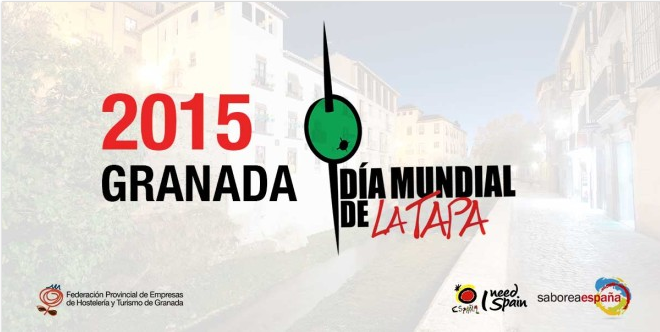 Tapas de migas con chorizo, tapas de morcilla, tapas de caracoles, tapas de papas a lo pobre, patata asada, requetés, “minimalistas”, deconstrucciones, montaditos varios, de pescaito y frutos del mar, trikinis, bikinis y hasta de salmorejo. Si algo hay en Granada que no falte al lado de un refresco, jarra de cerveza o copa de vino, es una buena tapa.¿Y qué mejor forma de celebrar el Día Mundial de la Tapa 2015 – 29 de septiembre – que acercándote a los bares de Granada? En especial, aquellos establecimientos que conmemoran la celebración y han creado una Ruta de “Tapas con historia”. Entre los días 25 y 29 de septiembre, si estás por Granada, saborea siglos de historia y tradición culinaria No solo en Granada sino en multitud de ciudades españolas, se celebrará el Día Mundial de la tapa. Así que si no te pilla en nuestra queridísima ciudad, seguro que cerca de ti, podrás encontrar otro bar. Eso sí, “como en Granada, ná”.Gran Café Bib-RamblaTapa Álvaro de Bazán, Batalla de Lepanto (1971). Una cazuela marinera.Restaurante ChikitoTapa Federico García Lorca. Cazuelita de Espárragos Trigeros de la Vega Granadina.Cafe Bar Biggie’sTapa Isabel La Católica. Tosta de cordero con ajos estilo castellano.Restaurante Tendido 1Tapa Miguel Ríos “Himno de la alegría”.Cafe Bar RayGoTapa Frascuelo. Albóndigas con tomate.Boqué Café Bar BistróTapa Verde que te quiero verde (Federico García Lorca)Restobar MandalaTapa La mar en Granada. Raviolis de quisquillas de motril relleo de champiñón y miso. Carlos CanoRestaurante OliverTapa La reconquista de Granada. Sardinas al pie de la velaLa Vinoteca Tapas & BarTapa Secreto a la parrilla con chimichurri sobre pan de chapata con salmorejo granaíno”. La reconquista de Granada.EL TANGO Y LA CHANSON II – DE PARÍS A BUENOS AIRES EN GRANADAFuente: http://granadaocio.es/event/el-tango-y-la-chanson-ii-de-paris-a-buenos-aires-en-granada/?instance_id=31542“El tango y la chanson II… de París… a Buenos Aires” es un espectáculo que continúa con el anterior que llevaba el mismo nombre y que a su vez completa el programa al incluir una selección de los mejores tangos argentinos y de las mejores canciones francesas.Los mejores intérpretes – Gardel, Julio Sosa, Susana Rinaldi, Jacques Brel, Aznavour o Piaf – con el excelente baile de la pareja que forman Juana García y Julio Robles con Morten Jespersen al piano y el acordeón, Rafael del Castillo en la guitarra baja, Nicolás Medina con la guitarra y el ukelele y en la voz Jolís.Una ocasión de ver un show único que une el Tango y canción francesa.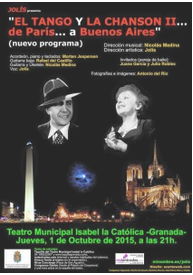 TEATRO FAMILIAR ‘CARTONES ANIMADOS’ EN GRANADAFuente: http://granadaocio.es/event/teatro-familiar-cartones-animados-en-granada/?instance_id=31371Cartones animados es una obra de la Compañía Teatro Silfo en la que un actor – Fabricio Azara – narra tres bonitas historias inspiradas en 3 libros del autor Leo Lionni a través de un libro gigante en tres dimensiones.Estas historias son:“Cornelio” » Las aventuras de un cocodrilo que camina a dos patas y que demuestra a sus iguales que ser diferente puede tener ciertas ventajas.“Nadarín” » Un pequeño pero valiente pez enseña a sus iguales que en ocasiones los más pequeños e indefensos pueden derrotar a los más grandes.“Frederick” » La familia de un ratón que parece ser un perezoso y llevar una vida contemplativa, descubrirá que en realidad es un artista.Podrás recoger tus entradas en el Departamento de Difusión de la Biblioteca de Andalucía a partir de las 9:00 horas del jueves 24 de septiembre.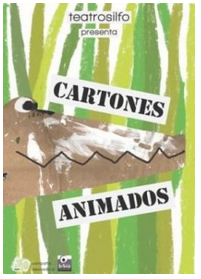                                                               ¿Qué Te Ha Parecido El Boletín?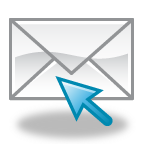 Envíanos Tus SugerenciasAl Correo Electrónico:informacion@arcaempleo.org	ENCUÉNTRANOS:	  ARCA EMPLEO					@ArcaEmpleo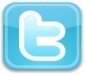 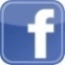 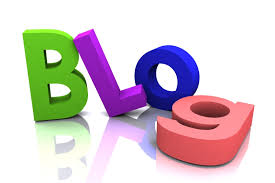 http://arcaempleo.blogspot.comInfórmate en los distintos enlaces de interés que te facilitamos o ponte en contacto con nosotros  en:Avenida Divina Pastora. 9Urbanización Triunfo Jardín. Local 15B.C.P. 18012 – GRANADATelf. y Fax: 958 80 61 40arca@arcaempleo.orgHorario de apertura:De Lunes a Viernes de 9 a 14 horas.FECHAPUESTOEMPRESALOCALIDADPROVINCIA18/09/2015DOCENTE DE RUSOSECTOR EDUCACION Y FORMACION GRANADAGRANADA17/09/2015DIETISTAS NUTRICIONISTASNATURHOUSE MOTRILMOTRILGRANADA17/09/2015CARNICERO/A CHARCUTERO/A PARA SUPERMERCADOSCTOR SERVICIOSGRANADAGRANADA17/09/2015ENCARGADO DE SUPERMERCADOSECTOR SERVICIOSGRANADAGRANADA16/09/2015MANTENEDORES DE EDIFICOSSAEGRANADAGRANADA16/09/2015MONITORES DE EQUITACIONSAEVALOR GRANADAFECHAPUESTOLOCALIDAD19/09/2015FORMULADOR GELENICOGRANADA18/09/2015TECNICO ANALISTAPULIANAS, GRANADA17/09/2015AREA MANAGER MARRUECOSSEVILLAFECHAPUESTOEMPRESA LOCALIDAD21/09/2015COCINERA/CAMARERA CAFETERIA LA ERMITAGRANADA21/09/2015ASESOR COMERCIAL ENERGETICOCOUCE CONSULTINGGRANADA21/09/2015CONSULTOR SENIOR SAP SD/MMGRUPO SEIDORGRANADA21/09/2015CAMAREROS/AS JUNIOR HOTELEUROSTARS HOTELSGRANADA21/09/2015EMPRESA DE MARKETING NUEVA APERTURASUAMA MARKETINGGRANADA19/09/2015RESPONSABLE DE SECCION CON INGLESGRANADA18/09/2015VENTA DE COSMETICAROSARIO ALCAZARGRANADA18/09/2015RRHH, COMERCIALES, LIDERES DE EQUIPOFUXIONREFGRANADA17/09/2015MARMIITO (PERSONAL DE PLATERIA)CRIT INTERIM ETTGRANADA16/09/2015CAMARERO/ALA GOURMANDE GRANADA16/09/2015VISITADOR MEDICO/ SECTOR DENTAL/AUTONOMOONE MEDICAGRANADA16/09/2015COMERCIAL ENERGIAS RENOVABLESDISMASOLGRANADA15/09/2015PROMOTOR/A IMPRESORASPEMPSIS ETTPULIANAS, GRANADAFECHAPUESTOEMPRESA LOCALIDAD21/09/2015RECEPCIONISTAPALACIO SANTA INESGRANADA21/09/2015COCINERO/AEL GALICIACHURRIANA DE LA VEGA21/09/215EXTRA DE LKIMPIADORA DE HOTEL CASA DEL CAPITAL NAZARI GRANADA17/09/2015COMERCIAL SEGUROS PERSONAL MEDICOADEISA ETT EUROPAGRANADA17/09/215ADMINISTRATIVO/A SECTOR SEGUROS ADECCOGRANADA17/09/2015LIMPIADOR/A ALBOLOTEFUNDACION ADECCOGRANADA16/09/2015RECEPCIONISTA HOTEL ( PROGRAMA OPERA)ADECCO GRANADA16/09/2015APRENDIZMAMPERGRANADA15/09/2015INFORMATICO/A DE ERP ADECCOGRANADA15/09/2015TECNICO/A EN ANIMACION SOCIOCULTURALFUNDACION ADECCOOGIJARES , GRANADAFECHAPUESTOEMPRESALOCALIDADLOCALIDAD21/09/2015ADMINISTRATIVO ZONA DE GUADIXCRIT INTERIM ETTCRIT INTERIM ETTGRANADAGRANADA21/09/2015PROMOTORES/AS UNIVERSIDAD PARA BANCO NACIONALAXIS TALENTO EJECUTIVOAXIS TALENTO EJECUTIVOGRANADAGRANADA21/09/2015MERCHANDISER GPVSEVEN OUTSOURCINGSEVEN OUTSOURCINGGRANADAGRANADA21/09/2015PROFESOR IDIOMASFORMACION CESCO FORMACION CESCO GRANADAGRANADA21/09/2015COCINERO/ASNAK BAR RESTAURANTESNAK BAR RESTAURANTEALMUÑECARALMUÑECAR20/09/2015COMERCIAL PISOS FACTORYPISOS FACTORYGRANADAGRANADA20/09/2015ASESOR/A DE IDIOMAS EN EL EXTRANJEROLANGUAGE TRAVEL TOOLLANGUAGE TRAVEL TOOLGRANADAGRANADA20/09/2015STREET MARKETING MANAGER Y APOYO EN COMUNICACIONLACTALIS IBERIALACTALIS IBERIAGRANADAGRANADA20/09/2015CAMAREROCAFÉ BARCAFÉ BARALMUÑECARALMUÑECAR20/09/2015AUXILIAR ADMINISTRATIVO RESTAURACION Y CATERING VELAZQUEZRESTAURACION Y CATERING VELAZQUEZGRANADAGRANADA20/09/2015TORNEROJFJ MAQUINARIA Y MONTAJES SL JFJ MAQUINARIA Y MONTAJES SL HUETOR TAJARHUETOR TAJAR20/09/2015COMERCIAL HORECAGRUPO MIGUEL SURGRUPO MIGUEL SURGRANADAGRANADA20/09/2015JEFE DE EQUIPO COMERCIAL GRUPO MIQUEL SURGRUPO MIQUEL SURGRANADAGRANADA20/09/2015COMERCIAL DE RECURSOS HUMANOS RANDSTADRANDSTADGRANADAGRANADA19/09/2015COMERCIAL SECTOR INMOBILIARIOTIERRA DEL MAR PROPIEDADESTIERRA DEL MAR PROPIEDADESSALOBREÑASALOBREÑA19/09/2015OPERARIO/A DE LIMPIEZA EMPRESA DE SAERVICIOS LIDER EN EL SECTOREMPRESA DE SAERVICIOS LIDER EN EL SECTORZUJAR ZUJAR 19/09/2015TECNICO CONTABLE-FISCALJARDO Y SOLA ASESORES SL JARDO Y SOLA ASESORES SL GRANADAGRANADA18/09/2015AGENTES COMERCIALESNORTEHISPANA DE SEGUROSNORTEHISPANA DE SEGUROSGRANADAGRANADA18/09/2015PROGRAMADOR.NETHOTELES PLAYA SENATOR HOTELES PLAYA SENATOR MALAGAMALAGA18/09/2015GESTOR PUNTO DE VENTAWINCHE REDES COMERCIALESWINCHE REDES COMERCIALESGRANADA ALMERIAGRANADA ALMERIA18/09/2015DIRECTORHOTELES&GESTIONHOTELES&GESTIONMONACHILMONACHIL18/09/2015MOZ@S PARA CARGA Y DESCARGAADAPTALIA ESPEIALIDADES DE EXTERNALIZACIONADAPTALIA ESPEIALIDADES DE EXTERNALIZACIONGRANADAGRANADA18/09/2015CAJERO/ REPONEDOR DE HIPERMERCADO CON DISCAPACIDADFEGRADI CANF COCEMFEFEGRADI CANF COCEMFEGRANADAGRANADA18/09/2015CAMARERO/ACONSULTORIA Y RESTAURACION CONSULTORIA Y RESTAURACION GRANADAGRANADA18/09/2015LIDER TIENDA/STORE MANAGERKIABI TIENDASKIABI TIENDASGRANADAGRANADA18/09/2015AGENTE COMERCIAL EXCLUSIVOFORNIES & GUELNENZU FORNIES & GUELNENZU GRANADAGRANADA17/09/2015ASESOR COMERCIAL GRUPO ASV MERIDIANOGRUPO ASV MERIDIANOGRANADAGRANADA17/09/215LIMPIAODR/A ALBOLOTE CON DISCAPACIDAD FUNDACION ADECCOFUNDACION ADECCOALBOLOTE, GRANADAALBOLOTE, GRANADA17/09/2015FINANCIERO/CONTABLEAFC CONSTRUCCIONES Y CONTRATASAFC CONSTRUCCIONES Y CONTRATASGRANADAGRANADA17/09/2015LICENCIADO/A EN FARMACIO EULEN SELECCIONEULEN SELECCIONBAZABAZA17/09/2015COCINERO/AALTERNA BPOALTERNA BPOGRANADAGRANADA17/09/2015AGENTE INMOBILIARIOSIERRA DE SEGURA PROMOCIONES E INVERSIONES SL SIERRA DE SEGURA PROMOCIONES E INVERSIONES SL GRANADAGRANADA16/09/2015COMERCIAL ZON AANDALUCIA ESTEPOLIMUR SAPOLIMUR SAMALAGAMALAGA16/09/2015VENDEDOR/A ( SECTOR ESTANCO)MANIPULADOR DE PAPEL JASI MANIPULADOR DE PAPEL JASI GRANADAGRANADA16/09/2015ESTETICISTAESTETICA SANDALOESTETICA SANDALOGRANADAGRANADA16/09/215AYUDANTE CAMARERO/AHOTELES CENTERHOTELES CENTERGRANADAGRANADA15/09/2015NUTRICIONISTASOLUCIONES DE VALOR AÑADIDO Y COMUNICACIONES SL SOLUCIONES DE VALOR AÑADIDO Y COMUNICACIONES SL GRANADAGRANADAFECHAPUESTOLOCALIDAD17/09/2015ADMINISTRATIVO SECTOR SEGUROSGRANADA16/09/2015RECEPCIONISTA HOTEL GRANADAFECHAPUESTOLOCALIDAD18/09/2015CAMARERAS/OS DE PISOS GRANADACUERPOORGANISMOTITULADO SUPERIOR DE ACTIVIDADES TÉCNICAS Y PROFESIONALESMINISTERIO DE ECONOMIA Y COMPETITIVIDADPERSONAL TECNICO DE APOYO A LA INVESTIGACIÓNUNIVERSIDAD JAUME I DE CASTELLÓNINVESTIGADOR DOCTOR JUNIORUNIVERSIDAD DE VALENCIAPERSONAL TÉCNICO DE APOYOUNIVERSIDAD DE VALENCIAINVESTIGADOR DOCTOR JUNIORUNIVERSIDAD DE VALENCIAPERSONAL INVESTIGADORUNIVERSIDAD PÚBLICA DE NAVARRAPERSONAL TÉCNICO DE APOYOUNIVERSIDAD DE VALENCIATITULADO SUPERIORMINISTERIO DE ECONOMIA Y COMPETITIVIDADTITULADO SUPERIORMINISTERIO DE ECONOMIA Y COMPETITIVIDADINVESTIGADOR NO DOCTORUNIVERSIDAD DE VALENCIAINVESTIGADOR NO DOCTORUNIVERSIDAD DE VALENCIAFACULTATIVO ESPECIALISTACONSEJERÍA DE SALUDCOORDINADOR GENERAL DE LA COOPERACIÓN ESPAÑOLAMINISTERIO DE ASUNTOS EXTERIORES Y DE COOPERACIONDOCTORMINISTERIO DE ECONOMIA Y COMPETITIVIDADTITULADO SUPERIORMINISTERIO DE ECONOMIA Y COMPETITIVIDADTITULADO SUPERIORMINISTERIO DE ECONOMIA Y COMPETITIVIDADDOCTORMINISTERIO DE ECONOMIA Y COMPETITIVIDADDOCTORMINISTERIO DE ECONOMIA Y COMPETITIVIDADTITULADO SUPERIORMINISTERIO DE ECONOMIA Y COMPETITIVIDADTITULADO SUPERIORMINISTERIO DE ECONOMIA Y COMPETITIVIDADDOCTORMINISTERIO DE ECONOMIA Y COMPETITIVIDADTITULADO SUPERIORMINISTERIO DE ECONOMIA Y COMPETITIVIDADDIRECTOR TÉCNICOFUNDACION DE ATENCION Y APOYO A LA DEPENDENCIA Y DE PROMOCION DE LA AUTONOMIA PERSONAL DE LAS ILLES BALEARSINVESTIGADOR EN FORMACIÓNUNIVERSIDAD DE VALENCIAINVESTIGADOR EN FORMACIÓNUNIVERSIDAD DE VALENCIAINVESTIGADORUNIVERSIDAD PÚBLICA DE NAVARRATITULADO SUPERIORMINISTERIO DE ECONOMIA Y COMPETITIVIDADDOCTORMINISTERIO DE ECONOMIA Y COMPETITIVIDADTITULADO SUPERIORMINISTERIO DE ECONOMIA Y COMPETITIVIDADTITULADO SUPERIORMINISTERIO DE ECONOMIA Y COMPETITIVIDADTITULADO SUPERIORMINISTERIO DE ECONOMIA Y COMPETITIVIDADINVESTIGADOR EN FORMACIÓNUNIVERSIDAD DE VALENCIATECNICO SUPERIOR DE APOYO A LA INVESTIGACIÓNUNIVERSIDAD DE VALENCIATÉCNICO DEPORTIVOMINISTERIO DE EDUCACION, CULTURA Y DEPORTEINVESTIGADORUNIVERSIDAD PÚBLICA DE NAVARRAPERSONAL INVESTIGADOR PREDOCTORAL EN FORMACIÓNMINISTERIO DE ECONOMIA Y COMPETITIVIDADCONTROLADORMINISTERIO DE FOMENTOTÉCNICO DE LABORATORIOUNIVERSIDAD DE LA LAGUNAAYUDANTE DE BIBLIOTECASAYUNTAMIENTO DE OVIEDOJEFE DE DEPARTAMENTOMINISTERIO DE FOMENTOCONTROLADORENAIRENOMBREENTIDADPROVINCIANO HAY CONVOCATORIAS DE CURSOS DISPONIBLESADMISIÓN SOLICITUDES Del 11 al 22 septiembreADMISIÓN LISTADOS  PROVISIONALES 1 de octubreADMISIÓN ALEGACIONES 2 y 5 de octubreADMISIÓN LISTADOS DEFINITIVOS 6 de octubreV.I.A. PRUEBA V.I.A. 7 de octubre a las 17:00 horasV.I.A. PUBLICACIÓN RESULTADOS 9 de octubreMATRÍCULA MATRÍCULAS Del 9 al 19 de octubre COMIENZODE CLASESNIVELES BÁSICO 2 E INTERMEDIOSemana del 26 al 30 de octubre COMIENZODE CLASESNIVEL BÁSICO 1 Semana del 2 al 6 de noviembre COMIENZODE CLASESNIVEL BÁSICO 1 Semana del 2 al 6 de noviembreCÓDIGONOMBRE14/D/076CURSO AVANZADO DE BLENDER (1ª Edición)14/D/038OCIO Y TIEMPO LIBRE EN LOS CONTEXTOS ESCOLAR Y NATURAL (1ª Edición)14/D/060TÉCNICAS DE SUPERVIVENCIA EN LA NATURALEZA. DESIERTO Y ZONAS ÁRIDAS (11ª Edición)14/D/062TÉCNICAS DE SUPERVIVENCIA EN LA NATURALEZA. MÓDULO FINAL (10ª Edición)15/D/011INTRODUCCIÓN AL PROTOCOLO Y LAS RELACIONES INSTITUCIONALES (12ª Edición)14/D/075LA IMAGEN COMO EXPERIENCIA: CÓMO COMUNICA Y EDUCA LO VISUAL (2ª Edición)15/D/043TÉCNICAS DE SUPERVIVENCIA EN LA NATURALEZA. BOSQUE (17ª Edición)15/D/042TÉCNICAS DE SUPERVIVENCIA EN LA NATURALEZA. ALTA MONTAÑA (13ª Edición)15/D/044DIPLOMA EN TÉCNICAS DE SUPERVIVENCIA EN LA NATURALEZA. MAR Y LITORAL (12ª Edición)14/D/081SERVICIOS FARMACÉUTICOS ORIENTADOS AL PACIENTE (3ª Edición)15/D/040DIPLOMA POTENCIANDO MUJERES EMPRENDEDORAS A TRAVÉS DE LAS RELACIONES INTERGENERACIONALES EN LA UNIVERSIDAD DE GRANADA (1ª Edición)15/D/047ANIMACIÓN JAPONESA. HISTORIA, ESTÉTICA Y PROCESO DE PRODUCCIÓN. (2ª Edición)14/D/073GESTIÓN Y CONTROL EN PROYECTOS DE ARQUITECTURA INTERIOR. (1ª Edición)15/D/041DIPLOMA EN RELIGIÓN, CULTURA Y VALORES (3ª Edición)15/D/003DISEÑO DE ESTRUCTURAS DE EDIFICACIÓN CON MEDIOS INFORMÁTICOS (9ª Edición)15/D/045TÉCNICAS DE SUPERVIVENCIA EN LA NATURALEZA. DESIERTO Y ZONAS ÁRIDAS (12ª Edición)14/D/080METODOLOGÍA DE INVESTIGACIÓN EN SERVICIOS SANITARIOS (3ª Edición)14/D/088CURSO BÁSICO SOBRE DROGODEPENDENCIAS (20ª Edición)15/D/038ARTETERAPIA: LA MEMORIA DEL CUERPO (4ª Edición)15/D/039LA IGLESIA LOS SACRAMENTOS Y LA MORAL (3ª Edición)15/D/046TÉCNICAS DE SUPERVIVENCIA EN LA NATURALEZA. MÓDULO FINAL (11ª Edición)TALLERES  PROPUESTOS DEL MODULO 1. OCTUBRE – DICIEMBRE 2015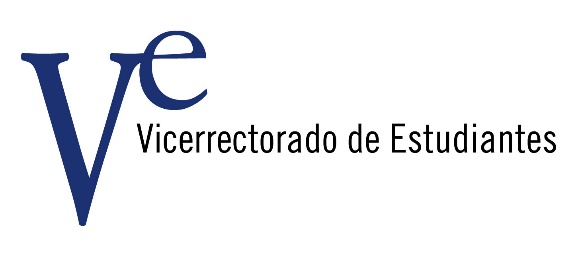 TALLERES  PROPUESTOS DEL MODULO 1. OCTUBRE – DICIEMBRE 2015ARTES ESCÉNICAS Y LITERARIASDanza contemporáneaDanza del vientreFlamencoGuitarra flamencaRitmos latinosTangoCreación de cortometrajes: guion de cineCreación de cortometrajes: dirección y producciónIniciación al CircoTeatroEscritura creativaARTES GRÁFICASAcuarelaCroquis urbanoDibujoDibujos animadosIntroducción al StopmotionPinturaEstampación en tela: Batik y Gutta.FotografíaFoto imagen-urbana. Módulo I otoñoDiseño y tratamiento digital de la imagenSerigrafíaTécnicas de grabado no tóxico; uso del tórculoModelado y renderizado digital en 3DARTESANIAAmigurumi y trapilloEl torno y la cerámicaCosmética naturalCuero y marroquineríaEncuadernaciónRestauración y reciclaje de mueblesTíteresHABITOS SALUDABLESChi-KungMasaje tailandésMasaje siatshuMeditación y mindfulnessReflexología podalYogaPilatesStretchingTaichiMODOS DE VIDACata de vinosCultura del aceite y cataGalletas decoradas: macarons y cupcakesCocina para estudiantesCreación de blog y tienda online: arte en la red.Lengua de signosEducación de la vozEducación de la voz para cantantesHuerto urbano: cultívate en agriculturaRutas Granada Secreta y SubterráneaRutas de senderismoIniciación al BuceoCURSOS PREVISTOS PARA OCTUBREGR20.-La escritura jeroglífica egipcia. Nivel inicial. Fundamentos teóricos y desarrollo práctico. Dirección: Félix García Morá. Granada, 18 de octubre-16 de diciembre.P1.- Valoración económica de recursos naturales e impactos ambientales. Javier Calatrava. Padul, Octubre.NOMBREPRECIOLOCALIDADANIMACIÓN GLOBAL Y DESARROLLO LOCAL14.42 GRANADABUENAS PRÁCTICAS DE EMPRENDIMIENTO SOCIAL JUVENIL14.42GRAMADACOACHING PARA EL ÉXITO14.42GRANADACOORDINADOR DE OCIO INCLUSIVO/EDUCATIVO14.42DURCALCREA TU EMPLEO: SE PROACTIVO PARA SER CREATIVO7.21GRANADAERASMUS+: INTERCAMBIOS JUVENILES14.42ALBOLOTEFORMULACION DEPROYECTOS SOCIOCULTURALES7.21CULLAR VEGADINAMIZADOR/A DE ESCUELAS VACACIONALES Y CAMPAMENTOS, UNA ALTERNATIVA PROFESIONA14.42DURCALCOACHING PARA POTENCIAR EL LIDERAZGO PERSONAL Y LA COMUNICACIÓN EFECTIVA7.21LOJACOACHING PARA EL ÉXITO14.42GRANADABUENAS PRÁCTICAS DE EMPRENDIMIENTO SOCIAL JUVENIL14.42GRANADANOMBREMODALIDADCOTIZACIÓN Y SEGUROS SOCIALESTELEFORMACIÓNDESARROLLO DE NEGOCIO EN LAS ENTIDADES FINANCIERASTELEFORMACIÓNDIRECCIÓN Y GESTION DE ENTIDADES FINANCIERASTELEFORMACIÓNEMPRENDIMIENTO NIVEL BASICOTELEFORMACIÓNPLANIFICACIÓN FINANCIERA, SISTEMAS DE PREVISIÓN, PLANES DE PENSIONES Y SEGUROSTELEFORMACIÓNADOBE PHOTOSHOPTELEFORMACIÓNCOMMUNITY MANAGERTELEFORMACIÓNEDUCACIÓN DE LA VOZ Y CONTROL DEL ESTRÉS EN LA ATENCIÓN TELEFÓNICATELEFORMACIÓNGESTIÓN COMERCIAL Y MARKETINGTELEFORMACIÓNINGLES INICIACIÓNTELEFORMACIÓNINGLÉS INTERMEDIOTELEFORMACIÓNINTRODUCCIÓN AL POSICIONAMIENTO EN BUSCADORES WEBTELEFORMACIÓNMICROSOFT VISUAL C# 2008TELEFORMACIÓNINGLÉS NIVEL AVANZADO. B2+ C1TELEFORMACIÓNCOMPETENCIAS BÁSICAS: LENGUA CASTELLANATELEFORMACIÓNCOMPETENCIAS BÁSICAS: MATEMÁTICASTELEFORMACIÓNINTELIGENCIA EMOCIONAL APLICADA AL TRABAJOTELEFORMACIÓNMASTER EN LIDERAZGO, COMUNICACIÓN Y DIRECCIÓN DE ORGANIZACIONESTELEFORMACIÓNMÁSTER EN GÉNERO Y POLÍTICAS DE IGUALDAD ENTRE MUJERES Y HOMBRES 9ª EDICIÓNTELEFORMACIÓNREALIZACIÓN DE TUTORÍAS E-LEARNINGTELEFORMACIÓN